AΕΤΑΙΡΕΙΑ ALZHEIMER
ΑΘΗΝΩΝΚΟΙΝΟΤΗΤΕΣΦΙΛΙΚΕΣ Ε™ΕΤΑΙΡΕΙΑ ALZHEIMER ΑΘΗΝΩΝ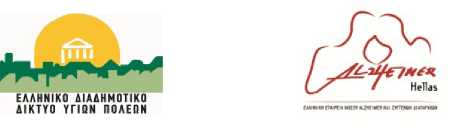 ΔΕΛΤΙΟ ΕΞΥΠΗΡΕΤΟΥΜΕΝΟΥ ΣΥΜΒΟΥΛΕΥΤΙΚΟΥ ΣΤΑΘΜΟΥΣΥΜΒΟΥΛΕΥΤΙΚΟΣ ΣΤΑΘΜΟΣ:ΟνοματεπώνυμοΌνομα ΠατέραAMKAΗμερομηνίαγέννησης:Ημερομηνίαεξέτασης:Τόπος ΓέννησηςΧώρα καταγωγήςΔιεύθυνσηE-mailΤόποςεξέτασηςΤηλέφωνο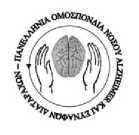 ΔΗΜΟΓΡΑΦΙΚΑ ΣΤΟΙΧΕΙΑΦύλο:Άνδρας □	2. Γυναίκα □Οικογενειακή κατάσταση:3. Διαζευγμένος
/Διάσταση□Συνθήκες διαμονής:1. Μόνος	^	2. Συζεί/Συγκατοικεί □	3. Άλλο□Αριθμός ΠαιδιώνAΕΤΑΙΡΕΙΑ ALZHEIMER
ΑΘΗΝΩΝΚΟΙΝΟΤΗΤΕΣΦΙΛΙΚΕΣ Ε™ΕΤΑΙΡΕΙΑ ALZHEIMER ΑΘΗΝΩΝ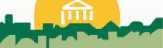 ΕΛΛΗΝΙΚΟ ΔΙΑΔΗΜΟΤΙΚΟ ΔΙΚΤΥΟ ΥΓΙΩΝ ΠΟΛΕΩΝ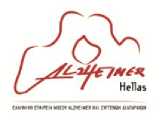 Έτη Εκπαίδευσης: Εργασία:Ιατρικό Ιστορικό:Για ποιο λόνο Ζητά να εξεταστεί:1. Διαταραχή Μνήμης□Παρότρυνση από οικείους που έχουν παρατηρήσει προβλήματα μνήμης□Προληπτική εξέταση μνήμης □Συγγενείς με άνοια□Συννενείς Α' βαθυού σε άνοια:Ναι	□ Όχι	□Ηλικία έναρξης:	<60<Συνοδεύεται από φροντιστή:Ναι	□ Όχι	□AΕΤΑΙΡΕΙΑ ALZHEIMER
ΑΘΗΝΩΝΚΟΙΝΟΤΗΤΕΣΦΙΛΙΚΕΣ Ε™ΕΤΑΙΡΕΙΑ ALZHEIMER ΑΘΗΝΩΝΕΛΛΗΝΙΚΟ ΔΙΑΔΗΜΟΤΙΚΟ ΔΙΚΤΥΟ ΥΓΙΩΝ ΠΟΛΕΩΝΑναωερόυενα προβλήματα μνήμης:Ξεχνά τη θέση των αντικειμένων	□Ξεχνά πρόσφατα γεγονότα	□Διασπάται η προσοχή της-του	□Ξεχνά ονόματα ανθρώπων	□Δυσκολεύεται να εκφραστεί	□Δυσκολεύεται να ολοκληρώσει καθημερινές □ δραστηριότητεςΠιστεύει ότι ξεχνά περισσότερο απ' όσο θα έπρεπε για την ηλικία της-του;Ναι □ Όχι □Νευροψυγολονική εκτίμησηMMSE	/305 λέξεις - MOCA Βελούδο - πρόσωπο - Εκκλησία - μαργαρίτα - Κόκκινο1η δοκιμη:	/5 2η δοκιμή:	/5 Καθ. Ανάκληση:	/CDT	/10GDSΛεκτική Ροή - Π Λεκτική Ροή ΖώαAΕΤΑΙΡΕΙΑ ALZHEIMER
ΑΘΗΝΩΝΚΟΙΝΟΤΗΤΕΣΦΙΛΙΚΕΣ Ε™ΕΤΑΙΡΕΙΑ ALZHEIMER ΑΘΗΝΩΝΕΛΛΗΝΙΚΟ ΔΙΑΔΗΜΟΤΙΚΟ ΔΙΚΤΥΟ ΥΓΙΩΝ ΠΟΛΕΩΝΕκτίμηση της κατάστασης:1. Άγαμος□2. Έγγαμος□4. Χήρος/α□5. Συζεί/Συγκατοικεί□Σταθερή□Περιστασιακή□Άνεργη-ος□Οικιακά□Σύνταξη□1. Σακχαρώδης Διαβήτης□2. Στεφανιαία Νόσος□3. Υπέρταση□4. Α.Ε.Ε./Εγκεφαλικό□5. Υπερλιπιδαιμία□6. Κατάθλιψη□7. Θυρεοειδοπάθεια□8. Άλλα νευρολογικά νοο□1. Άνοια (MMSE<24)□2. Ήπια Νοητική Διαταραχή□3. Φυσιολογική Νοητική Λειτουργία□